ΘΕΜΑ: « Τέταρτη πρόσκληση ενδιαφέροντος για χορήγηση άδειας υπερωριακής απασχόλησης για προγράμματα κατ’ οίκον διδασκαλίας»Ο  Δ/ντής Π.Ε. Ηρακλείου έχοντας υπόψη:Τις διατάξεις του άρθρου 1, παρ. 12, εδάφ.γ΄ του Ν.2817/2000.Την υπουργική απόφαση του ΥΠ.Ε.Π.Θ. 108474/Γ6/ 16-10-2002 (Φ.Ε.Κ. 1356/Τ.Β.21-10-2002).Την υπουργική απόφαση του ΥΠ.Ε.Π.Θ.27922/Γ6/ 3-4-2007(Φ.Ε.Κ. 449/Τ.Β.3-4-2007).Τις διατάξεις του άρθρου 6, παρ. 4, εδάφ. γ΄ του Ν. 3699/2008 (Φ.Ε.Κ. 119/τ.Α΄/02-10-2008, με θέμα «Ειδική Αγωγή και Εκπαίδευση Ατόμων με Αναπηρία ή με Ειδικές  Εκπαιδευτικές Ανάγκες».  Τις διατάξεις του άρθρου 20, παρ. 1 & 5 του Ν.4024/2011Τις αιτήσεις των γονέων με τα συνημμένα σε αυτές δικαιολογητικάκαλείτους εκπαιδευτικούς ΠΕ70 (Δασκάλων) της Διεύθυνσης Π/θμιας Εκπ/σης Ηρακλείου να υποβάλλουν αίτηση για χορήγηση άδειας υπερωριακής απασχόλησης σε προγράμματα κατ’ οίκον διδασκαλίας. Τα κενά που υπάρχουν βρίσκονται στις παρακάτω περιοχές:Ηρακλείου Βοριζίων Σημειώνουμε ότι: Η άδεια υπερωριακής απασχόλησης σε προγράμματα κατ’ οίκον διδασκαλίας χορηγείται μέχρι 20 ώρες το μήνα ανά εκπαιδευτικό (σχετ. 5). Σε περίπτωση επιθυμίας ανάληψης του ίδιου μαθητή από  περισσότερους του ενός εκπαιδευτικούς θα προηγηθούν οι εκπαιδευτικοί ειδικής αγωγής και στη συνέχεια οι εκπαιδευτικοί γενικής αγωγής.Επισυνάπτεται σχετική αίτηση.Οι αιτήσεις των ενδιαφερομένων θα υποβάλλονται αυτοπροσώπως στο Τμήμα Εκπαιδευτικών Θεμάτων  (Μεταξοχωρίου 15, 2ος όροφος)Εσωτερική διανομή: Φ.2.4γΣυνημμένα: Αίτηση 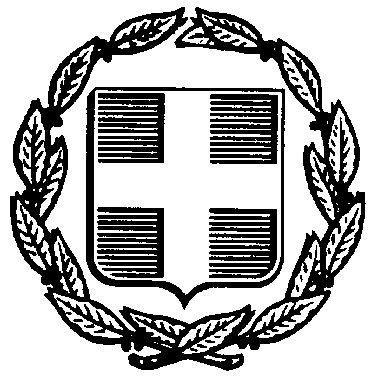 ΕΛΛΗΝΙΚΗ ΔΗΜΟΚΡΑΤΙΑΥΠΟΥΡΓΕΙΟ ΠΑΙΔΕΙΑΣ, ΕΡΕΥΝΑΣ & ΘΡΗΣΚΕΥΜΑΤΩΝ-------ΠΕΡΙΦΕΡΕΙΑΚΗ Δ/ΝΣΗ Π/ΘΜΙΑΣ & Δ/ΘΜΙΑΣΕΚΠ/ΣΗΣ ΚΡΗΤΗΣ-------Δ/ΝΣΗ Π/ΘΜΙΑΣ ΕΚΠ/ΣΗΣ  ΗΡΑΚΛΕΙΟΥΤΜΗΜΑ ΕΚΠΑΙΔΕΥΤΙΚΩΝ ΘΕΜΑΤΩΝΕΛΛΗΝΙΚΗ ΔΗΜΟΚΡΑΤΙΑΥΠΟΥΡΓΕΙΟ ΠΑΙΔΕΙΑΣ, ΕΡΕΥΝΑΣ & ΘΡΗΣΚΕΥΜΑΤΩΝ-------ΠΕΡΙΦΕΡΕΙΑΚΗ Δ/ΝΣΗ Π/ΘΜΙΑΣ & Δ/ΘΜΙΑΣΕΚΠ/ΣΗΣ ΚΡΗΤΗΣ-------Δ/ΝΣΗ Π/ΘΜΙΑΣ ΕΚΠ/ΣΗΣ  ΗΡΑΚΛΕΙΟΥΤΜΗΜΑ ΕΚΠΑΙΔΕΥΤΙΚΩΝ ΘΕΜΑΤΩΝΗράκλειο, 19-11-2015Αριθ. πρωτ.: 17959Ταχ. Δ/νσηΤ.Θ.   Πληροφορίες Τηλέφωνο                   FAX    e-mail: Μεταξοχωρίου 15, 71304: 2038 Ηράκλειο                : Στ. Τσαχάκη                           : 2810 529314,  -327: 2810 529315     : dipeteth@dipe.ira.sch.gr ΠΡΟΣΔημοτικά Σχολεία Π.Ε. ΗρακλείουΤαχ. Δ/νσηΤ.Θ.   Πληροφορίες Τηλέφωνο                   FAX    e-mail: Μεταξοχωρίου 15, 71304: 2038 Ηράκλειο                : Στ. Τσαχάκη                           : 2810 529314,  -327: 2810 529315     : dipeteth@dipe.ira.sch.gr 